       BIBLIOTHÈQUE PUBLIQUE DE CASSELMAN    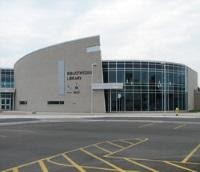 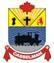 Lundi, 22 mars 2021 à 18 h 30ORDRE DU JOUR RÉUNION RÉGULIÈRE DU CONSEIL D’ADMINISTRATION Les réunions publiques se font de façon virtuelle seulement.  Vous devez envoyer un courriel à infobiblio@casselman.ca une semaine avant la réunion.  Nous vous ferons parvenir le lien le jour de la réunion publique.
1.         OUVERTURE DE L’ASSEMBLÉE2.         ADOPTION DE L’ORDRE DU JOUR3.        DÉCLARATION(S) D’INTÉRÊT4.        ADOPTION DU PROCÈS-VERBAL DU 19 octobre 2020 et du 25 janvier 2021    a)    Aucune modification 5.     MISE À JOUR  a)   La parole est à Francine, Marlène et Nicoleb)   Rapport carte de crédit et états des résultats.  c)   Statistiquesd)    Plan stratégique (voir si CA veut toujours aller de l’avant) e)    Politiques à approuver:   	 i)  OP-12 Information communautaire   	 ii) OP-13 Enfants dans la bibliothèque   			 iii) OP-14 Adolescents/ jeunes adultes dans la bibliothèque 			 iv) OP-15 Politique de prêt   	  		 v) OP-16 Histoire locale6.    AUTRES a)  b)    c)                           d)    		e)    			k)    	AJOURNEMENT7.    HUIS CLOS